24.06.2022    18-01-05-610пВ соответствии с Федеральным законом от 22.07.2008 № 159-ФЗ                              «Об особенностях отчуждения недвижимого имущества, находящегося в государственной или в муниципальной собственности и арендуемого субъектами малого и среднего предпринимательства, и о внесении изменений в отдельные законодательные акты Российской Федерации», решением Березниковской городской Думы от 28.04.2009 № 604 «Об утверждении Положения о приватизации имущества, находящегося в собственности муниципального образования «Город Березники» Пермского края, протоколом заседания комиссии по приватизации имущества, находящегося в собственности муниципального образования «Город Березники» Пермского края № 25 от 20.06.2022 г. ПРИКАЗЫВАЮ: 1.Предоставить преимущественное право субъекту малого и среднего предпринимательства на приобретение арендуемого имущества, на условиях, предусмотренных Федеральным законом от 22.07.2008 № 159-ФЗ                             «Об особенностях отчуждения недвижимого имущества, находящегося в государственной или в муниципальной собственности и арендуемого субъектами малого и среднего предпринимательства, и о внесении изменений в отдельные законодательные акты Российской Федерации»:- 1,2,3-х этажное здание кинотеатра «Икар», назначение: нежилое, этаж 1,2,3, в том числе подземных 0, общей площадью 2172,4 кв.м, кадастровый номер: 59:03:0400086:4337, по адресу: Пермский край, г. Березники, ул. Свердлова, д. 84а с земельным участком общей площадью 7700+/-30,72 кв.м, кадастровый номер: 59:03:0400074:4645, по адресу: Российская Федерация, Пермский край, г.о. город Березники, г. Березники, ул. Свердлова, по цене, равной его рыночной стоимости в размере 27 242 874 (Двадцать семь миллионов двести сорок две тысячи восемьсот семьдесят четыре) рубля 00 копеек (без учета НДС), арендатору индивидуальному предпринимателю Мальгиной Екатерине Анатольевне, в рассрочку на пять лет, ежемесячными, равными платежами.2. Отделу распоряжения и учета муниципального имущества, на основании представленных отделом содержания, приватизации имущества муниципальной казны и работы с муниципальными предприятиями документов о переходе права собственности на муниципальное имущество, исключить отчуждаемое имущество из реестра муниципального имущества муниципального образования «Город Березники» Пермского края.			3. Контроль за исполнением приказа возложить на заместителя начальника управления Митрофанову О.В.Начальник управления                                                                          Н.А. Лежнева 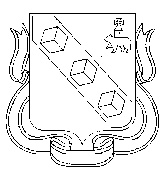 МУНИЦИПАЛЬНОЕ ОБРАЗОВАНИЕ «ГОРОД БЕРЕЗНИКИ» ПЕРМСКОГО КРАЯУПРАВЛЕНИЕ  ИМУЩЕСТВЕННЫХ И ЗЕМЕЛЬНЫХ ОТНОШЕНИЙ ПРИКАЗОб условиях приватизации муниципального имущества